Obrázky k doplnění časové osy – životní události (narození baničky, maminky, svatba rodičů …)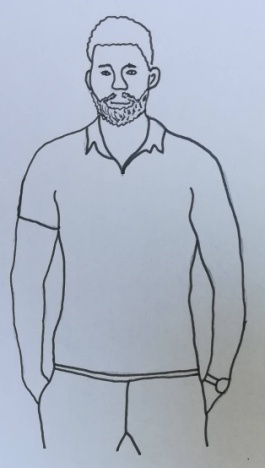 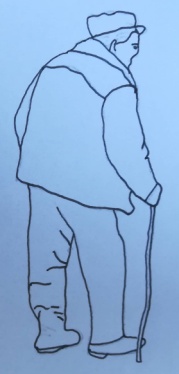 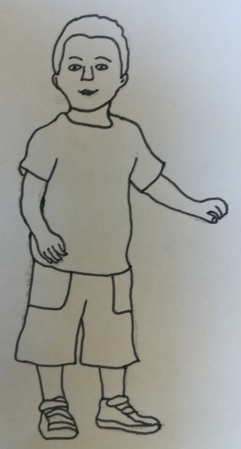 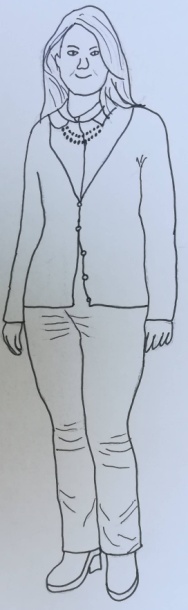 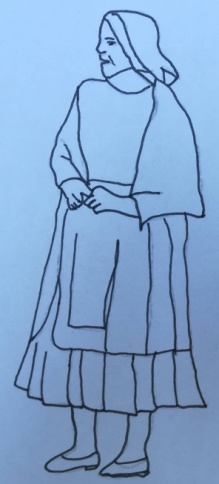 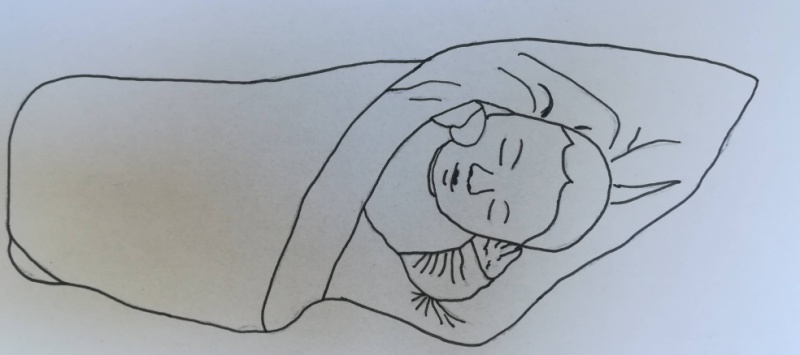 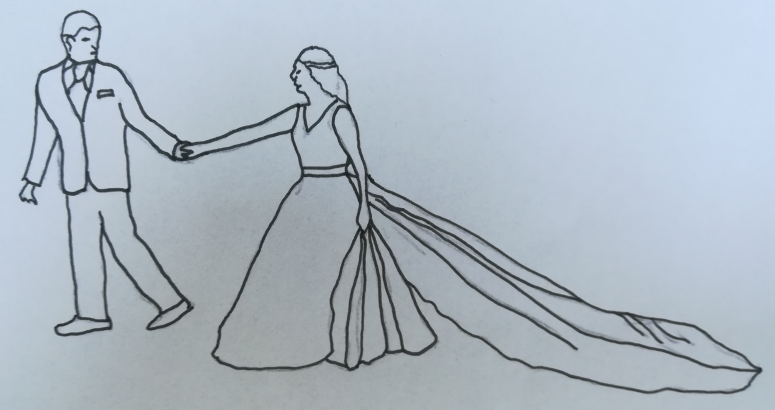 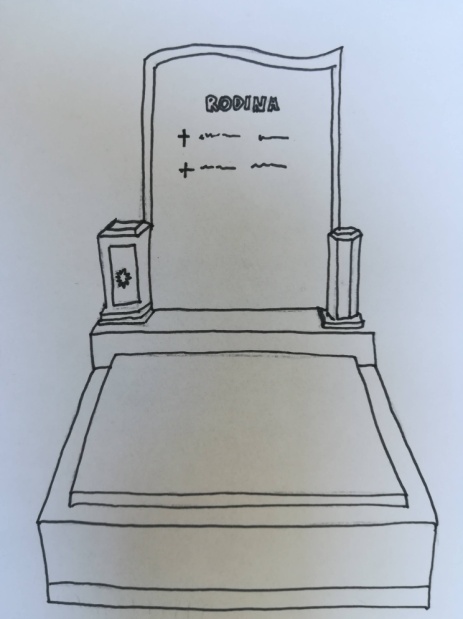 